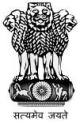 Statement by India during the 43rd  Session of the Universal Periodic Review Working Group Meeting (1st – 12th May 2023) 
4th UPR of Burundi Interactive Dialogue  delivered by Mr. Pawankumar Badhe, Counsellor, Permanent Mission of India[Geneva, 4th May 2023]Madam Vice President,India welcomes the delegation of Burundi and thanks them for the comprehensive presentation.2.   We appreciate the progress made by Burundi in its efforts to promote and protect human rights since the last review in 2018. We also appreciate Burundi’s efforts with respect to judicial reforms, review of the Labour Code and the establishment of the National Gender Commission. 3. In the spirit of dialogue and constructive cooperation, India recommends the following to Burundi:Take measures to improve its healthcare infrastructure in order to enhance access to healthcare, particularly for women from poor and rural backgrounds.Continue its efforts to combat discriminatory practices against women and girls including gender-based violence.4. We wish Burundi all success in its endeavours.Thank you, Madam Vice President.